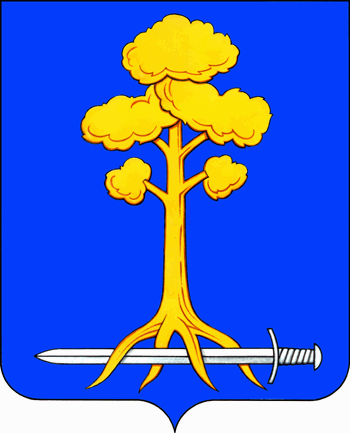 МУНИЦИПАЛЬНОЕ ОБРАЗОВАНИЕСЕРТОЛОВСКОЕ ГОРОДСКОЕ ПОСЕЛЕНИЕВСЕВОЛОЖСКОГО МУНИЦИПАЛЬНОГО РАЙОНАЛЕНИНГРАДСКОЙ ОБЛАСТИАДМИНИСТРАЦИЯП О С Т А Н О В Л Е Н И Е2 мая 2023г.                                                                                  № 409г. СертоловоО внесении изменений в постановление №384 от 21.04.2023г. «О подготовке и проведении на территории МО Сертоловомассовых культурных и спортивныхмероприятий в мае 2023 года»В соответствии с пунктом 11 части 1 статьи 14, части 4 статьи 15 Федерального закона Российской Федерации от 06.10.2003 г.№ 131-ФЗ «Об общих принципах организации местного самоуправления в Российской Федерации», Уставом муниципального образования Сертоловское городское поселение Всеволожского муниципального района Ленинградской области администрация МО СертоловоПОСТАНОВЛЯЕТ:Внести в постановление администрации МО Сертолово от 21.04.2023г. №384 «О подготовке и проведении  на территории МО Сертолово массовых культурных и спортивных мероприятий в мае 2023 года» (далее - постановление), изменения:. п.1.3 изложить в следующей редакции: «1.3. 09.05.2023г., Праздничные мероприятия, посвященные 78-ой годовщине Победы в ВОВ 1941-1945гг.:   -   Торжественно-траурный  митинг памяти воинов, погибших во время ВОВ 1941-1945 г.г., начало в 10:30. Место проведения: г. Сертолово, Воинское захоронение в районе д.14 по ул. Песочная д.14;    - Торжественно-траурный  митинг памяти воинов, погибших во время ВОВ 1941-1945 г.г., начало в 11:00. Место проведения: мкр. Черная Речка, Воинское захоронение в районе 30 км. Выборгского шоссе;   -   Торжественное мероприятие, праздничный концерт, начало в 12:00. Место проведения: г. Сертолово, в районе дома №16 по ул. Молодцова, «Парк Героев»;      -  Праздничный салют, начало в 22:00. Место проведения: г. Сертолово, в районе дома №16 по ул. Молодцова, «Парк Героев».     1.2. Приложение №1 к Постановлению исключить.     2. Постановление вступает в силу после подписания.     3. Настоящее постановление подлежит размещению на официальном сайте администрации МО Сертолово в информационно-телекоммуникационной сети Интернет.     4. Контроль за исполнением настоящего постановления оставляю за собой. Глава администрации					    	    Ю.А.Ходько